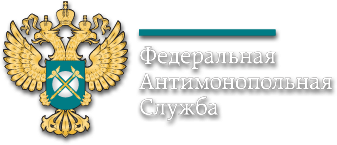 6 декабря 2022 годаПРОГРАММАIII Всероссийская Научно-практическая Конференция общественных советовФАС РоссииОбщественная палата Российской ФедерацииМосква, Миусская пл. д. 7, стр. 1Модератор: А.В. Шаронов, председатель Общественного совета при ФАС России9:00 – 10:00Регистрация участников10:00 – 10:02Открытие конференции, вступительные слова:Шаронов Андрей ВладимировичПредседатель Общественного совета при ФАС РоссииПриветствие, оглашение регламента10:02 – 10:22Шаскольский Максим Алексеевич Руководитель ФАС России«Об антимонопольном регулировании в Российской Федерации»10:22 – 10:32Гриб Владислав Валерьевич Заместитель Секретаря Общественной палаты 
Российской Федерации «Роль Общественных советов при антимонопольных органах в современных условиях»10:32 – 10:42Шаронов Андрей ВладимировичПредседатель Общественного совета при ФАС России«О проделанной работе Общественного совета при ФАС России в 2022 году»10:42 – 10:47Выступления, докладыРогачевский Антон ЛьвовичЧлен Общественного совета при ФАС России «О взаимодействии Общественных советов и высшей школы: новые методика и подход»10:47 – 10:52Пилатов Сергей ГенриховичЧлен Общественного совета при ФАС России «Информационная открытость общественных советов при территориальных органах ФАС России в 2022 году. Предложения по координации взаимодействия между общественными советами в целях повышения реальной эффективности их работы»10:52 – 10:57Абелев Георгий Александрович (ВКС)Председатель Общественного совета
при Санкт-Петербургском УФАС России«Задачи по повышению эффективности взаимодействия Общественного совета при ФАС России с общественными советами при ТО ФАС России в целях реализации выполнения национальной программы развития конкуренции федеральными органами исполнительной власти и органами исполнительной власти субъектов Российской Федерации»10:57 – 11:02Глушаков Виктор Васильевич (ВКС)Председатель Общественного совета
при Челябинском УФАС России«Эффективность работы общественных советов при территориальных управлениях. Проблемы, критерии, способы улучшения»11:02 – 11:07Кобяков Кирилл Павлович (ВКС)Председатель Общественного совета
при Сахалинском УФАС России«О соблюдении Российским союзом автостраховщиков требований антимонопольного законодательства при установлении справочников цен на ремонтные работы и запасные части на территории Сахалинской области (в рамках Федерального закона об обязательном страховании гражданской ответственности владельцев транспортных средств)»11:07 – 11:12Плешивцев Андрей ВалентиновичПредседатель Общественного совета
при Амурском УФАС России«Опыт взаимодействия учебного заведения с территориальным антимонопольным органом по формированию профессиональных компетенций в сфере антимонопольного регулирования будущих государственных и муниципальных служащих (на примере Амурского УФАС России и Амурского государственного университета)»11:12 – 11:17Бубнов Александр Ювенальевич (ВКС)Член Общественного совета при Ивановском УФАС России«Конкуренция МСП и федеральных сетей в розничной торговле продуктами питания»11:17 – 11:22Емельянова Ксения ВалерьевнаЗаместитель Председателя Общественного совета при Липецком УФАС России«Общественный совет как посредник в диалоге между бизнесом, антимонопольным органом и сетевыми, ресурсоснабжающими организациями по вопросам безучетного потребления электроэнергии и технологического подключения»11:22 – 11:27Панферова Наталия Владимировна (ВКС)Председатель Общественного совета
при Саратовском УФАС России«Развитие антимонопольного комплаенса как необходимого элемента структуры бизнеса и механизма, повышающего уровень взаимного доверия в обществе»11:27 – 11:32Балакин Владимир Валерьевич  Заместитель Председателя Общественного совета при Московском УФАС России«О снижении мер ответственности при наличии антимонопольного комплаенса в организациях (в соответствии со ст.9.1 Федерального закона от 26.07.2006 № 135-ФЗ «О защите конкуренции»)»11:32 – 11:37Филозоп Зоя МихайловнаЧлен Общественного совета при Воронежском УФАС России«Опыт содействия Общественного совета при Воронежском УФАС России в профилактике нарушений антимонопольного законодательства в регионе»11:37 – 11:42Кумахова Анна ВалентиновнаРуководитель Кабардино-Балкарского УФАС России«О положительном опыте работы Общественного совета при территориальном органе»11:42 – 11:47 Рашева Наталья Юрьевна  (ВКС)Председатель Общественного совета
при Мурманском УФАС России«Роль общественных советов при федеральных органах исполнительной власти в системе субъектов, осуществляющих общественный контроль»11:47 – 11:52Хахичев Руслан НиколаевичПредседатель Общественного совета
при Орловском УФАС России«Работа Общественного совета при территориальном управлении ФАС России как инструмент содействия развитию малого и среднего предпринимательства»11:52 – 11:57Прокаева Елена Анатольевна (ВКС)Заместитель руководителя Пензенского УФАС России«Результаты взаимодействия Пензенского УФАС России и Общественного совета при Пензенском УФАС России»11:57 – 12:30Вопросы-ответы, реплики, дискуссия